МУНИЦИПАЛЬНОЕ ОБРАЗОВАНИЕ «ГОРОД БЕРЕЗНИКИ»АДМИНИСТРАЦИЯ ГОРОДА БЕРЕЗНИКИ ПОСТАНОВЛЕНИЕ29.12.2020	№ 01-02-1660В соответствии с Федеральным законом от 06.10.2003 № 131-ФЗ «Об общих принципах организации местного самоуправления             в Российской Федерации», Федеральным законом от 21.12.1994                 № 69-ФЗ «О пожарной безопасности», Федеральным законом                       от 22.07.2008 № 123-ФЗ «Технический регламент о требованиях пожарной безопасности», постановлениями Правительства Российской Федерации от 22.12.2009 № 1052 «Об утверждении требований пожарной безопасности при распространении                          и использовании пиротехнических изделий», от 16.09.2020 № 1479 «Об утверждении Правил противопожарного режима в Российской Федерации», от 25.04.2012 № 390 «О противопожарном режиме», Инструкцией по применению гражданами бытовых пиротехнических изделий Министерства Российской Федерации по делам гражданской обороны, чрезвычайным ситуациям и ликвидации последствий стихийных бедствий, в целях обеспечения пожарной безопасности                  в период празднования новогодних и рождественских праздников                  в 2021 годуадминистрация города Березники ПОСТАНОВЛЯЕТ:1.Определить места для организованного запуска пиротехнических изделий на территории города Березники                                    в соответствии с прилагаемыми схемами расположения площадок:1.1.в районе пешеходного моста через реку Быгель согласно приложению 1 к настоящему постановлению;1.2.на территории городского парка возле центральной аллеи,                  с правой стороны по направлению от Муниципального автономного учреждения спортивной подготовки «Спортивная школа «Кристалл»         в сторону проспекта Ленина, согласно приложению 2 к настоящему постановлению.2.Запретить организованный запуск пиротехнических изделий                в иных местах, кроме мест, указанных в пункте 1 настоящего постановления. 3.Разместить настоящее постановление на Официальном портале правовой информации города Березники в информационно-телекоммуникационной сети «Интернет».4.Настоящее постановление вступает в силу со дня его подписания, применяется с 30.12.2020 и действует по 14.01.2021.5.Контроль за исполнением настоящего постановления возложить на заместителя главы администрации Якина А.А.Приложение 1к постановлению администрации города от 29.12.2020	    № 01-02-1660СХЕМАрасположения площадки в районе пешеходного моста через реку Быгель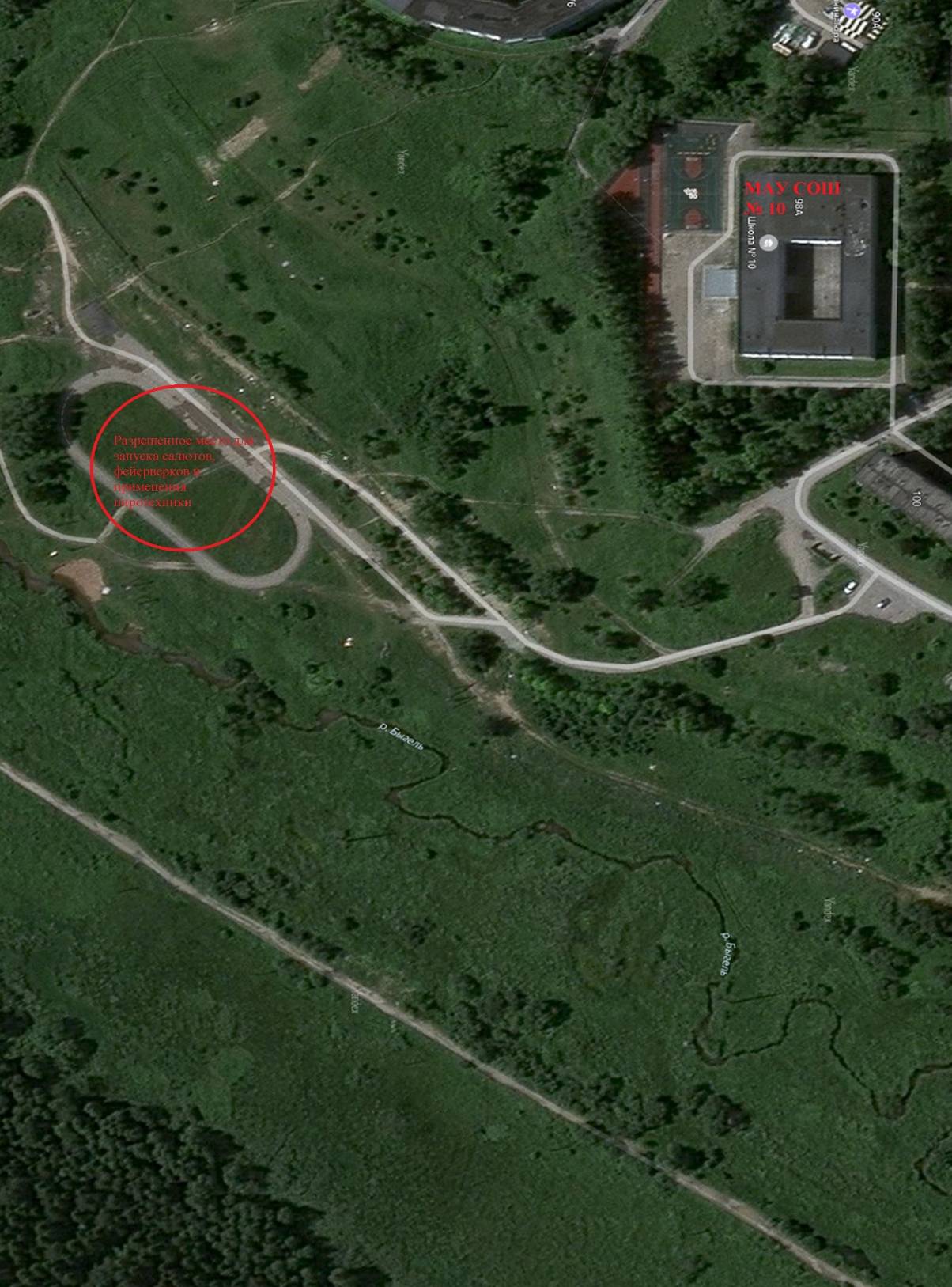 Приложение 2к постановлению администрации города от 29.12.2020	    № 01-02-1660СХЕМА расположения площадки на территории городского парка возле центральной аллеи, с правой стороны по направлению от Муниципального автономного учреждения спортивной подготовки «Спортивная школа «Кристалл» в сторону проспекта Ленина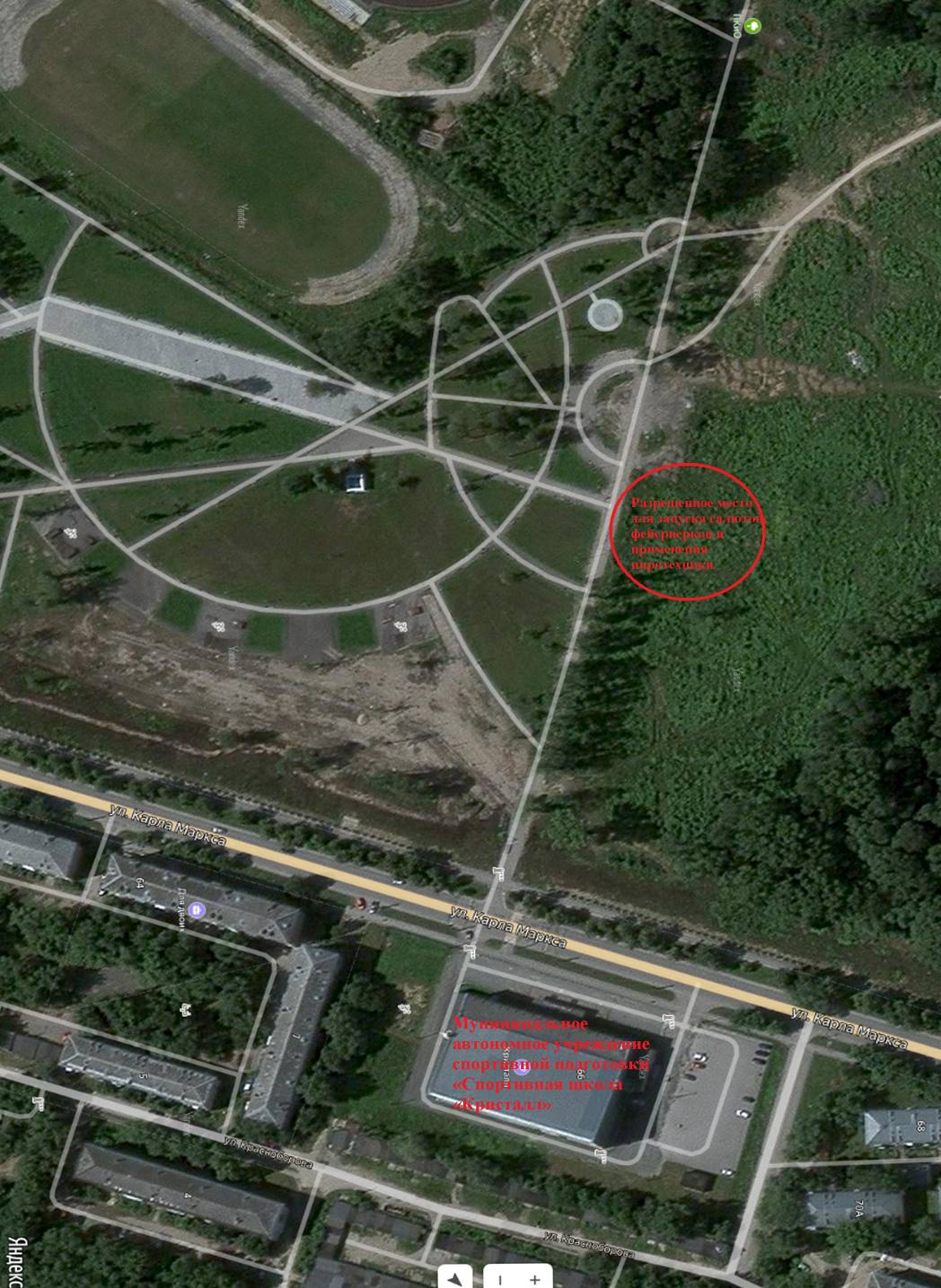 Об определении мест                       для организованного запуска пиротехнических изделий                   на территории города Березники  Глава города Березники –глава администрации 
города БерезникиК.П.Светлаков